Artwork designed by www.Evangelia.co1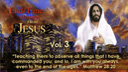 1Весть Христа для последнего времени – т. 32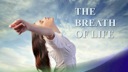 2Дыхание жизни3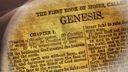 Один из самых интересных, богатых и все же загадочных стихов в Библии мы читаем во второй главе книги Бытия. Это история творения, создания человечества, в частности Адама. Но прежде чем мы обратимся к ней, давайте поговорим о том, что многие из современных мыслителей считают касательно происхождения человека. Большинство из нас знают слишком хорошо, каково представление многих ученых о происхождении человека, и что оно полностью отличается от того, чему учит Библия. Один из самых интересных, богатых и все же загадочных стихов в Библии мы читаем во второй главе книги Бытия. Это история творения, создания человечества, в частности Адама. Но прежде чем мы обратимся к ней, давайте поговорим о том, что многие из современных мыслителей считают касательно происхождения человека. Большинство из нас знают слишком хорошо, каково представление многих ученых о происхождении человека, и что оно полностью отличается от того, чему учит Библия. 4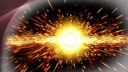 С этой точки зрения мы, люди, просто продукты случая и времени – без какого-то ни было предназначения или цели. Сюжетная линия, как нам говорят, такова: около пятнадцати миллиардов лет назад огромный взрыв породил материю, энергию, время и пространство сразу во время Большого Взрыва. С этой точки зрения мы, люди, просто продукты случая и времени – без какого-то ни было предназначения или цели. Сюжетная линия, как нам говорят, такова: около пятнадцати миллиардов лет назад огромный взрыв породил материю, энергию, время и пространство сразу во время Большого Взрыва. 5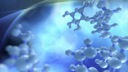 Атомы, полученные при этом взрыве, образовали газообразные облака, которые объединились в звезды, и на фоне этого межзвездного великолепия и впечатляющих сцен, света и тепла, расплавленные шары остыли и превратились в затвердевшие планеты. В том числе и в нашу - третий по удаленности от Солнца шар. Затем - и мы не знаем, каким образом, потому что никто этого не знает, - химические элементы на поверхности этого шара, аминокислоты и т.п., сформировались в молекулы, которым удалось воспроизвести себя. Затем они становились все более и более сложными, пока не возникла примитивная форма жизни. Атомы, полученные при этом взрыве, образовали газообразные облака, которые объединились в звезды, и на фоне этого межзвездного великолепия и впечатляющих сцен, света и тепла, расплавленные шары остыли и превратились в затвердевшие планеты. В том числе и в нашу - третий по удаленности от Солнца шар. Затем - и мы не знаем, каким образом, потому что никто этого не знает, - химические элементы на поверхности этого шара, аминокислоты и т.п., сформировались в молекулы, которым удалось воспроизвести себя. Затем они становились все более и более сложными, пока не возникла примитивная форма жизни. 6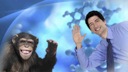 А потом в течение миллиардов лет это форма жизни распространилась, превращаясь во многие разнообразные формы жизни, которые, в свою очередь, стали все более и более сложным, пока не появились мы. А потом в течение миллиардов лет это форма жизни распространилась, превращаясь во многие разнообразные формы жизни, которые, в свою очередь, стали все более и более сложным, пока не появились мы. 7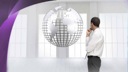 Важным моментом является то, что никакой цели, никакого намерения нет в этих процессах, начинающихся с Большого Взрыва. Это просто случилось, вот и все. "Наша Вселенная", - пишет один ученый, - "просто одна из тех вещей, которые происходят время от времени." Важным моментом является то, что никакой цели, никакого намерения нет в этих процессах, начинающихся с Большого Взрыва. Это просто случилось, вот и все. "Наша Вселенная", - пишет один ученый, - "просто одна из тех вещей, которые происходят время от времени." 8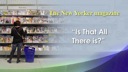 Это забавно. Независимо от того, как утвердилась эта идея, многие атеисты борются с ней и с ее последствиями. То есть они должны имеют дело с сомнениями. Например, журнал New Yorker несколько лет назад опубликовал статью под названием «И это все?» Теперь, не желая никого судить, давайте просто скажем, что The New Yorker – это журнал, не особо разделяющий, мягко говоря, христианское мировоззрение. Это забавно. Независимо от того, как утвердилась эта идея, многие атеисты борются с ней и с ее последствиями. То есть они должны имеют дело с сомнениями. Например, журнал New Yorker несколько лет назад опубликовал статью под названием «И это все?» Теперь, не желая никого судить, давайте просто скажем, что The New Yorker – это журнал, не особо разделяющий, мягко говоря, христианское мировоззрение. 9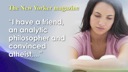 Автор статьи пишет: “У меня есть знакомая, аналитический философ и убежденный атеист, Автор статьи пишет: “У меня есть знакомая, аналитический философ и убежденный атеист, 10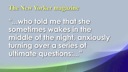 которая говорила мне, что иногда она просыпается посреди ночи, а в голове у нее прокручиваются множество вопросов: которая говорила мне, что иногда она просыпается посреди ночи, а в голове у нее прокручиваются множество вопросов: 11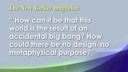 ‘Как такое может быть, что наш мир – это результат случайного взрыва? Неужели нет в нем ни задуманного дизайна, ни метафизической цели? ‘Как такое может быть, что наш мир – это результат случайного взрыва? Неужели нет в нем ни задуманного дизайна, ни метафизической цели? 12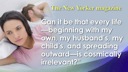 Может ли быть такое, что любая жизнь – начиная с моей собственной, жизни моего мужа, детей и других людей – не имеет никакого значения в этой вселенной?” Никакого значения? Учитывая их предпосылки, основные убеждения, к какому другому выводу они могли прийти? Может ли быть такое, что любая жизнь – начиная с моей собственной, жизни моего мужа, детей и других людей – не имеет никакого значения в этой вселенной?” Никакого значения? Учитывая их предпосылки, основные убеждения, к какому другому выводу они могли прийти? 13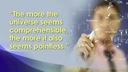 Это действительно делает всех нас бессмысленными и неуместными. Несколько лет назад известный ученый сделал следующее заявление: "Чем больше вселенная кажется постижимой, тем больше она кажется бесполезной." Его заявление вызвало настоящий фурор, и позже он немного отступил в этом заявлении. Это действительно делает всех нас бессмысленными и неуместными. Несколько лет назад известный ученый сделал следующее заявление: "Чем больше вселенная кажется постижимой, тем больше она кажется бесполезной." Его заявление вызвало настоящий фурор, и позже он немного отступил в этом заявлении. 14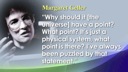 Но что было самым интересным, так это ответ на бурную дискуссию астронома из Гарварда по имени Маргарет Геллер. Она сказала: "Почему в ней (вселенной) должен быть какой-то смысл? Какой смысл? Это всего лишь физическая система, какой здесь может быть смысл? Меня всегда удивляли подобные заявления" Просто физическая система? Почему в ней должен быть какой-то смысл? Опять же, если вы верите, что это все чисто случайно, то зачем нам или Вселенной, иметь какой-то смысл? Во всяком случае, я просто хочу, чтобы вы увидели логические последствия того, к чему приводит атеистическая точка зрения на наше происхождение. И то, что резко контрастирует с библейской точки зрения происхождения человека.  Но что было самым интересным, так это ответ на бурную дискуссию астронома из Гарварда по имени Маргарет Геллер. Она сказала: "Почему в ней (вселенной) должен быть какой-то смысл? Какой смысл? Это всего лишь физическая система, какой здесь может быть смысл? Меня всегда удивляли подобные заявления" Просто физическая система? Почему в ней должен быть какой-то смысл? Опять же, если вы верите, что это все чисто случайно, то зачем нам или Вселенной, иметь какой-то смысл? Во всяком случае, я просто хочу, чтобы вы увидели логические последствия того, к чему приводит атеистическая точка зрения на наше происхождение. И то, что резко контрастирует с библейской точки зрения происхождения человека.  15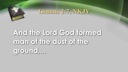 Это приводит нас прямо к тексту, который я хотел бы рассмотреть: “И создал Господь Бог человека из праха,Это приводит нас прямо к тексту, который я хотел бы рассмотреть: “И создал Господь Бог человека из праха,16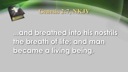 ... и вдунул в лице его дыхание жизни, и стал человек душею живою” (Быт. 2:7).  Так много всего, что можно сказать, так что трудно выбрать, с чего начать. Тем не менее, есть две вещи, на которых мы сосредоточим внимание. ... и вдунул в лице его дыхание жизни, и стал человек душею живою” (Быт. 2:7).  Так много всего, что можно сказать, так что трудно выбрать, с чего начать. Тем не менее, есть две вещи, на которых мы сосредоточим внимание. 17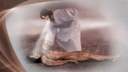 Во-первых, сравним это с атеистической эволюционной точкой зрения. По библейскому сценарию у нас есть Бог-Творец, Который намеренно создает человека из праха земного. Как и все тексты в Бытие 1 и 2, ничего не оставлено на волю случая. Все планируется, точно и тщательно, в отличие от мнения, что мы являемся творениями чистой случайности. На самом деле, заметьте, что Бог вдохнул в ноздри Адама "дыхание жизни". Что означает слово "ноздри"? Ноздри были уже там, до того, как Адам ожил, не так ли? То есть они уже были созданы до того, как в Адаме появилась жизнь. А в чем польза ноздрей, если нет легких? Во-первых, сравним это с атеистической эволюционной точкой зрения. По библейскому сценарию у нас есть Бог-Творец, Который намеренно создает человека из праха земного. Как и все тексты в Бытие 1 и 2, ничего не оставлено на волю случая. Все планируется, точно и тщательно, в отличие от мнения, что мы являемся творениями чистой случайности. На самом деле, заметьте, что Бог вдохнул в ноздри Адама "дыхание жизни". Что означает слово "ноздри"? Ноздри были уже там, до того, как Адам ожил, не так ли? То есть они уже были созданы до того, как в Адаме появилась жизнь. А в чем польза ноздрей, если нет легких? 18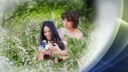 И легкие бесполезны без крови. И человеческой крови необходимо сердце, и сердцу нужна (среди прочих вещей) сложная нервная система, которая включает и мозг. Если у человека были ноздри, у него было лицо, и голова, и череп, и так далее. И легкие бесполезны без крови. И человеческой крови необходимо сердце, и сердцу нужна (среди прочих вещей) сложная нервная система, которая включает и мозг. Если у человека были ноздри, у него было лицо, и голова, и череп, и так далее. 19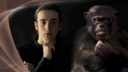 Все в этом тексте означает, что человек был создан как единое целое, но без духа жизни. Только после того, как человеческий организм стал завершенным, он стал "живым существом." Это целиком и полностью противоположно эволюционной модели, в которой появились живые существа, которые в течение миллиардов лет борьбы и выживания сильнейших в конечном итоге превратились в человека. Все в этом тексте означает, что человек был создан как единое целое, но без духа жизни. Только после того, как человеческий организм стал завершенным, он стал "живым существом." Это целиком и полностью противоположно эволюционной модели, в которой появились живые существа, которые в течение миллиардов лет борьбы и выживания сильнейших в конечном итоге превратились в человека. 20Трудно себе представить два более различающихся или противоречивых взгляда на мир. Но как человек стал живым существом? Что случилось? Бог вдохнул в него "дыхание жизни". Дыхание жизни! Какой красивый образ! Я не думаю, что кто точно знает, что это значит. Ведь биологи до сих пор не могут точно определить, что такое  жизнь. А здесь таинственное "дыхание жизни". Это явно сверхъестественная работа Бога -  взять эту вполне сложившуюся массу, созданную из «праха земного», и превратить ее в живого человека. Трудно себе представить два более различающихся или противоречивых взгляда на мир. Но как человек стал живым существом? Что случилось? Бог вдохнул в него "дыхание жизни". Дыхание жизни! Какой красивый образ! Я не думаю, что кто точно знает, что это значит. Ведь биологи до сих пор не могут точно определить, что такое  жизнь. А здесь таинственное "дыхание жизни". Это явно сверхъестественная работа Бога -  взять эту вполне сложившуюся массу, созданную из «праха земного», и превратить ее в живого человека. 21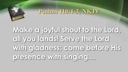 Это чудо, которое мы даже не можем понять. “Воскликните Господу, вся земля! Служите Господу с веселием; идите пред лице Его с восклицанием! Это чудо, которое мы даже не можем понять. “Воскликните Господу, вся земля! Служите Господу с веселием; идите пред лице Его с восклицанием! 22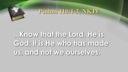 Познайте, что Господь есть Бог, что Он сотворил нас, и мы - Его, Его народ и овцы паствы Его.” (Пс. 99:1-3).Познайте, что Господь есть Бог, что Он сотворил нас, и мы - Его, Его народ и овцы паствы Его.” (Пс. 99:1-3).23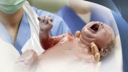 Несомненно, что это Бог, а не мы сами, не время и случай сотворили нас. И Он оживил нас через "дыхание жизни." Когда мы думаем о дыхании, что мы сразу представляем? Из чего состоит дыхание? Что мы должны вдохнуть, чтобы дышать? Несомненно, что это Бог, а не мы сами, не время и случай сотворили нас. И Он оживил нас через "дыхание жизни." Когда мы думаем о дыхании, что мы сразу представляем? Из чего состоит дыхание? Что мы должны вдохнуть, чтобы дышать? 24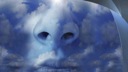 Воздух, конечно. Мы нуждаемся в пище, чтобы жить, нам нужна вода, чтобы жить, но также нам нужен и воздух, чтобы жить. Мы можем прожить несколько недель без пищи, несколько дней без воды, но только приблизительно шесть минут без воздуха. Воздух крайне необходим для нашей жизни и здоровья, и потому эта проповедь является частью серии о здоровье, мы сейчас поговорим о воздухе. В конце концов, Божье "дыхание жизни" должно содержать в себе и воздух.Воздух, конечно. Мы нуждаемся в пище, чтобы жить, нам нужна вода, чтобы жить, но также нам нужен и воздух, чтобы жить. Мы можем прожить несколько недель без пищи, несколько дней без воды, но только приблизительно шесть минут без воздуха. Воздух крайне необходим для нашей жизни и здоровья, и потому эта проповедь является частью серии о здоровье, мы сейчас поговорим о воздухе. В конце концов, Божье "дыхание жизни" должно содержать в себе и воздух.25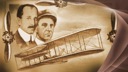 Подумайте со мной об одном из самых плодотворных событий за всю историю. Давайте представим, на что это было похоже. Давайте начнем наше обсуждение с первого полета Орвилла и Уилбера Райтов. Подумайте со мной об одном из самых плодотворных событий за всю историю. Давайте представим, на что это было похоже. Давайте начнем наше обсуждение с первого полета Орвилла и Уилбера Райтов. 26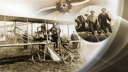 Бодрящий поток воздуха, дующий им прямо в лицо! И не важно, что температура была около нуля. Орвилл управлял первым полетом, и его брат, Уилбер, бежал рядом с крылом летательного аппарата. Это было 17 декабря 1903 года, и братья Райт совершили в общей сложности четырех коротких, но исторических рейса. Бодрящий поток воздуха, дующий им прямо в лицо! И не важно, что температура была около нуля. Орвилл управлял первым полетом, и его брат, Уилбер, бежал рядом с крылом летательного аппарата. Это было 17 декабря 1903 года, и братья Райт совершили в общей сложности четырех коротких, но исторических рейса. 27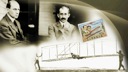 Успех такого замечательного достижения с лихвой восполнил все пробеги, тяжелую работу и критику скептиков. Помимо огромного упорства братьев Райт и опыта других пионеров авиации, таких как Отто Лилиенталя, без воздуха и его физических свойств, обеспечивающих подъем, полет не состоялся бы! Подъем является сложным физическим явлением, которое позволяет птицам и самолетам летать. Успех такого замечательного достижения с лихвой восполнил все пробеги, тяжелую работу и критику скептиков. Помимо огромного упорства братьев Райт и опыта других пионеров авиации, таких как Отто Лилиенталя, без воздуха и его физических свойств, обеспечивающих подъем, полет не состоялся бы! Подъем является сложным физическим явлением, которое позволяет птицам и самолетам летать. 28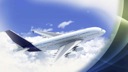 Да, без воздуха самолеты бы не летали. И, как мы знаем, без воздуха люди и многие другие существа не выжили бы. Те первые полеты испытывает пробуждают в нас чувства волнения и восторга. Да, без воздуха самолеты бы не летали. И, как мы знаем, без воздуха люди и многие другие существа не выжили бы. Те первые полеты испытывает пробуждают в нас чувства волнения и восторга. 29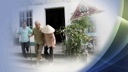 В отличие от этого, некоторые другие события вызывают уныние и отчаяние. Вскоре после полуночи 3 декабря 1984 года в городе Бхопал, Индия, из химического завода вышло ядовитое облако газа. Токсичный газ, распространившийся на площадь в 30 квадратных миль, немедленно убивал тысячи людей и вызывал болезни. Эксперты считают, что по прошествии времени гораздо больше людей в конечном итоге погибли в результате этой экологической катастрофы и сильного загрязнения воздуха, которое за ней последовало. В отличие от этого, некоторые другие события вызывают уныние и отчаяние. Вскоре после полуночи 3 декабря 1984 года в городе Бхопал, Индия, из химического завода вышло ядовитое облако газа. Токсичный газ, распространившийся на площадь в 30 квадратных миль, немедленно убивал тысячи людей и вызывал болезни. Эксперты считают, что по прошествии времени гораздо больше людей в конечном итоге погибли в результате этой экологической катастрофы и сильного загрязнения воздуха, которое за ней последовало. 30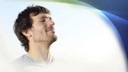 Да, так же, как не вся вода хороша для вас, не вся еда хороша для вас, не весь воздух хороша для вас. Сам по себе свежий воздух - это смесь газов: кислорода, углекислого газа, азота и других компонентов, таких как аргон и гелий. Кислород является жизненно важным компонентом воздуха, который поддерживает жизнь. Да, так же, как не вся вода хороша для вас, не вся еда хороша для вас, не весь воздух хороша для вас. Сам по себе свежий воздух - это смесь газов: кислорода, углекислого газа, азота и других компонентов, таких как аргон и гелий. Кислород является жизненно важным компонентом воздуха, который поддерживает жизнь. 31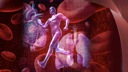 Дыхание - это процесс, во время которого воздух входит и выходит из легких и продолжается в цикле принятия кислорода и выделения углекислого газа. Ежедневно в этом процессе участвуют примерно 20000 литров воздуха. Тело несет около двух литров кислорода в легкие, кровь и другие ткани. После того, как кислород попадает в легкие, он идет в кровоток. Сердце и кровеносная система несут кровь к каждой ткани тела, обеспечивая живительным кислородом ткани и клетки, потому что каждая из них нуждается в кислороде. Кислород способствует эффективному функционированию клеток путем организации метаболизма питательных веществ и передачи энергии в клетках. Дыхание - это процесс, во время которого воздух входит и выходит из легких и продолжается в цикле принятия кислорода и выделения углекислого газа. Ежедневно в этом процессе участвуют примерно 20000 литров воздуха. Тело несет около двух литров кислорода в легкие, кровь и другие ткани. После того, как кислород попадает в легкие, он идет в кровоток. Сердце и кровеносная система несут кровь к каждой ткани тела, обеспечивая живительным кислородом ткани и клетки, потому что каждая из них нуждается в кислороде. Кислород способствует эффективному функционированию клеток путем организации метаболизма питательных веществ и передачи энергии в клетках. 32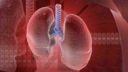 Обмен газов в легких происходит через тонкую стенку толщиной около двух клеток. Эти клетки выстилают крошечные воздушные мешочки в легких, а также мелкие кровеносные сосуды, которые несут богатую кислородом кровь к остальной части тела. Двуокись углерода выбрасывается в воздушные мешки и удаляется из легких. Кислород переносится на миллионах красных кровяных клетках, которые питают все ткани тела и клетки. Обмен кислорода и углекислого газа осуществляется в течение миллисекунд, и  для того, чтобы кислород прошел по всему тем, нужна примерно одна минута! Легкие прекрасно разработаны для того, чтобы достичь этой эффективности, и содержат более 600 миллионов этих крошечных воздушных мешочков, где происходит этот обмен. Обмен газов в легких происходит через тонкую стенку толщиной около двух клеток. Эти клетки выстилают крошечные воздушные мешочки в легких, а также мелкие кровеносные сосуды, которые несут богатую кислородом кровь к остальной части тела. Двуокись углерода выбрасывается в воздушные мешки и удаляется из легких. Кислород переносится на миллионах красных кровяных клетках, которые питают все ткани тела и клетки. Обмен кислорода и углекислого газа осуществляется в течение миллисекунд, и  для того, чтобы кислород прошел по всему тем, нужна примерно одна минута! Легкие прекрасно разработаны для того, чтобы достичь этой эффективности, и содержат более 600 миллионов этих крошечных воздушных мешочков, где происходит этот обмен. 33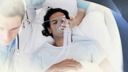 Кроме того, тело обеспечивает нормальный уровень кислорода при движении дыхания благодаря особой части мозга, которая автоматически регулирует частоту и глубину дыхания, в соответствии с потребностями организма. Между тем, уровень углекислого газа играет очень важную роль в стимулировании дыхания. Именно по этой причине для здорового человека невозможно добровольно перестать дышать в течение длительного периода времени. Если не вдыхать свежий воздух, уровень углекислого газа накапливается в крови, что приводит к чувству огромного "кислородного голодания", заставляя человека дышать. Этот чудесный, постоянный рефлекс спасает нашу жизнь; если дыхание останавливается, уровень кислорода организма критически падает в течение нескольких минут, что приводит к необратимым повреждениям мозга, а затем и смерти. Клетки мозга начинают умирать в течение четырех минут кислородного голодания. Этот факт подчеркивает точность девиза американской Ассоциации пневмологов «Это вопрос жизни и дыхания». Нам нужен кислород для жизни и чистый воздух для здоровья. Кроме того, тело обеспечивает нормальный уровень кислорода при движении дыхания благодаря особой части мозга, которая автоматически регулирует частоту и глубину дыхания, в соответствии с потребностями организма. Между тем, уровень углекислого газа играет очень важную роль в стимулировании дыхания. Именно по этой причине для здорового человека невозможно добровольно перестать дышать в течение длительного периода времени. Если не вдыхать свежий воздух, уровень углекислого газа накапливается в крови, что приводит к чувству огромного "кислородного голодания", заставляя человека дышать. Этот чудесный, постоянный рефлекс спасает нашу жизнь; если дыхание останавливается, уровень кислорода организма критически падает в течение нескольких минут, что приводит к необратимым повреждениям мозга, а затем и смерти. Клетки мозга начинают умирать в течение четырех минут кислородного голодания. Этот факт подчеркивает точность девиза американской Ассоциации пневмологов «Это вопрос жизни и дыхания». Нам нужен кислород для жизни и чистый воздух для здоровья. 34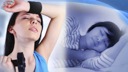 Теперь мы должны поговорить о том, о чем многие не хотят говорить, об упражнениях. Во время упражнений увеличивается клеточная активность мышц и производится больше углекислого газа. Углекислый газ действует на специальные рецепторы и дыхательный центр в головном мозге, в результате чего дыхание становится интенсивней. Во время отдыха частота дыхания ниже, поскольку ниже выработка углекислого газа. Механизмы контроля, однако, обеспечивают должное дыхание, чтобы обеспечить соответствующим количеством кислорода все клетки тела. Теперь мы должны поговорить о том, о чем многие не хотят говорить, об упражнениях. Во время упражнений увеличивается клеточная активность мышц и производится больше углекислого газа. Углекислый газ действует на специальные рецепторы и дыхательный центр в головном мозге, в результате чего дыхание становится интенсивней. Во время отдыха частота дыхания ниже, поскольку ниже выработка углекислого газа. Механизмы контроля, однако, обеспечивают должное дыхание, чтобы обеспечить соответствующим количеством кислорода все клетки тела. 35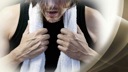 Вместе с удалением углекислого газа из организма, дыхание приводит к потере воды из тела в виде водяного пара. Это одна из форм «невидимой» потери воды, названная так потому, что мы этого не видим. Длительное, быстрое, глубокое дыхание может усугубить обезвоживание; это может произойти при длительных тренировках, теплового истощения и болезненных состояниях. Вместе с удалением углекислого газа из организма, дыхание приводит к потере воды из тела в виде водяного пара. Это одна из форм «невидимой» потери воды, названная так потому, что мы этого не видим. Длительное, быстрое, глубокое дыхание может усугубить обезвоживание; это может произойти при длительных тренировках, теплового истощения и болезненных состояниях. 36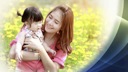 Однако воздух воздуху рознь. Наши тела намного лучше функционируют при свежем воздухе. Живительные молекулы кислорода должны быть незагрязненными. Глубокий вдох свежего воздуха улучшает самочувствие. Он увеличивает скорость и качество роста в растениях и животных. Он улучшает функцию защитного механизма ресничек в легких. Это микроскопические, мелкие, похожие на волосы структуры, которые предотвращают пыль и мелкие частицы, а также раздражители, от попадания в легкие. Хороший кислород снижает частоту сердечных сокращений и температуру тела и уменьшает количество некоторых бактерий и вирусов, обнаруженных в воздухе. Однако воздух воздуху рознь. Наши тела намного лучше функционируют при свежем воздухе. Живительные молекулы кислорода должны быть незагрязненными. Глубокий вдох свежего воздуха улучшает самочувствие. Он увеличивает скорость и качество роста в растениях и животных. Он улучшает функцию защитного механизма ресничек в легких. Это микроскопические, мелкие, похожие на волосы структуры, которые предотвращают пыль и мелкие частицы, а также раздражители, от попадания в легкие. Хороший кислород снижает частоту сердечных сокращений и температуру тела и уменьшает количество некоторых бактерий и вирусов, обнаруженных в воздухе. 37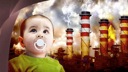 К сожалению, как мы знаем, воздух зачастую загрязнен. Это может произойти из-за недостаточной вентиляции жилых помещений, особенно там, где используются открытые печи и плиты для приготовления пищи. В городских зданиях воздух часто повторно циркулирует, пройдя через системы кондиционирования воздуха, которые тем самым увеличивают загрязнение от городского смога, табачного дыма, а также промышленных и других загрязняющих веществ. К сожалению, как мы знаем, воздух зачастую загрязнен. Это может произойти из-за недостаточной вентиляции жилых помещений, особенно там, где используются открытые печи и плиты для приготовления пищи. В городских зданиях воздух часто повторно циркулирует, пройдя через системы кондиционирования воздуха, которые тем самым увеличивают загрязнение от городского смога, табачного дыма, а также промышленных и других загрязняющих веществ. 38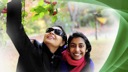 С другой стороны, хорошее качество воздуха, как правило, можно найти в изобилии в природных уличных условиях, особенно вокруг деревьев (которые иногда называют «легкими Земли»); зеленые растения; горы и леса; вблизи движущейся воды - озер, океанов, рек и водопадов; и после дождя. Считается, что водоросли в океане обеспечивают почти 90 процентов кислорода в нашей атмосфере, а остальное идет из наземных растений. С другой стороны, хорошее качество воздуха, как правило, можно найти в изобилии в природных уличных условиях, особенно вокруг деревьев (которые иногда называют «легкими Земли»); зеленые растения; горы и леса; вблизи движущейся воды - озер, океанов, рек и водопадов; и после дождя. Считается, что водоросли в океане обеспечивают почти 90 процентов кислорода в нашей атмосфере, а остальное идет из наземных растений. 39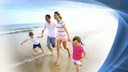 Обратите внимание, в каком приподнятом настроении вы находитесь вблизи водопада или океана. Это может быть одной из причин популярности курортов и курортных районов в горах и на побережье. Свежий воздух также имеет множество защитных свойств. На глобальном уровне воздух и водяной пар защищает землю и ее обитателей от солнечного излучения и холодного вакуума космоса. Воздух перерабатывает воду и многие химикаты для смягчения климата. В этом атмосферном конверте жизнь можно обнаружить в очень широком диапазоне высот и температур. Некоторые формы жизни требуют большого количества кислорода; другие нужно совсем небольшое количество. Для людей свежий, чистый воздух очень важен. Обратите внимание, в каком приподнятом настроении вы находитесь вблизи водопада или океана. Это может быть одной из причин популярности курортов и курортных районов в горах и на побережье. Свежий воздух также имеет множество защитных свойств. На глобальном уровне воздух и водяной пар защищает землю и ее обитателей от солнечного излучения и холодного вакуума космоса. Воздух перерабатывает воду и многие химикаты для смягчения климата. В этом атмосферном конверте жизнь можно обнаружить в очень широком диапазоне высот и температур. Некоторые формы жизни требуют большого количества кислорода; другие нужно совсем небольшое количество. Для людей свежий, чистый воздух очень важен. 40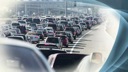 Загрязненным воздухом дышат на автострадах, в аэропортах и в закрытых, плохо проветриваемых помещениях. Загрязненный, прокуренный воздух может быть связан с повышенной тревожностью, мигренями, тошнотой, рвотой, проблемами со зрением, раздражительностью и затрудненным дыханием. Всемирная организация здравоохранения (ВОЗ) сообщает, что более 2 млн. человек ежегодно умирают от вдыхания  крошечных частиц, присутствующих в помещении и на открытом загрязненном воздухе. Эти крошечные частицы могут проникнуть в легкие и попасть в кровоток, вызывая болезни сердца, рак легких, астму и острые респираторные инфекции нижних дыхательных путей. Загрязненным воздухом дышат на автострадах, в аэропортах и в закрытых, плохо проветриваемых помещениях. Загрязненный, прокуренный воздух может быть связан с повышенной тревожностью, мигренями, тошнотой, рвотой, проблемами со зрением, раздражительностью и затрудненным дыханием. Всемирная организация здравоохранения (ВОЗ) сообщает, что более 2 млн. человек ежегодно умирают от вдыхания  крошечных частиц, присутствующих в помещении и на открытом загрязненном воздухе. Эти крошечные частицы могут проникнуть в легкие и попасть в кровоток, вызывая болезни сердца, рак легких, астму и острые респираторные инфекции нижних дыхательных путей. 41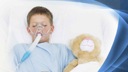 Около 6 миллионов человек, в основном дети, умирают каждый год от острых респираторных инфекций, осложненных загрязненным воздухом внутри помещений, плохо вентилируемых из-за приготовления пищи. Доказательство того, что загрязнение воздуха повышает количество инсультов и сосудистых заболеваний, в том числе инфарктов, растет. Некоторые данные свидетельствуют о том, что длительное воздействие загрязненного воздуха ускоряет когнитивные нарушения у пожилых женщин и может увеличить прогрессирование слабоумия. Около 6 миллионов человек, в основном дети, умирают каждый год от острых респираторных инфекций, осложненных загрязненным воздухом внутри помещений, плохо вентилируемых из-за приготовления пищи. Доказательство того, что загрязнение воздуха повышает количество инсультов и сосудистых заболеваний, в том числе инфарктов, растет. Некоторые данные свидетельствуют о том, что длительное воздействие загрязненного воздуха ускоряет когнитивные нарушения у пожилых женщин и может увеличить прогрессирование слабоумия. 42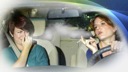 И печален тот факт, что иногда мы ничего не можем поделать с грязным воздухом, которым дышим. Это часто касается "пассивных курильщиков", тех, кто вдыхает чей-то табачного дыма. Дети часто становятся жертвами пассивного курения в домах, где родители и другие члены семьи курят. И печален тот факт, что иногда мы ничего не можем поделать с грязным воздухом, которым дышим. Это часто касается "пассивных курильщиков", тех, кто вдыхает чей-то табачного дыма. Дети часто становятся жертвами пассивного курения в домах, где родители и другие члены семьи курят. 43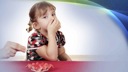 Эти дети имеют повышенный риск пострадать от инфекции нижних дыхательных путей и среднего уха. Тяжесть и количество случаев астмы у детей увеличивается в результате воздействия табачного дыма. Также доказана связь загрязнения табачного дыма с увеличением синдрома внезапной детской смерти (СВДС). У взрослых, живущих с курильщиком, повышен риск развития рака легких на 20 процентов у женщин и 30 процентов мужчин. Задымление на рабочем месте увеличивает риск развития рака легких у некурящих от 16 до 19 процентов. Эти дети имеют повышенный риск пострадать от инфекции нижних дыхательных путей и среднего уха. Тяжесть и количество случаев астмы у детей увеличивается в результате воздействия табачного дыма. Также доказана связь загрязнения табачного дыма с увеличением синдрома внезапной детской смерти (СВДС). У взрослых, живущих с курильщиком, повышен риск развития рака легких на 20 процентов у женщин и 30 процентов мужчин. Задымление на рабочем месте увеличивает риск развития рака легких у некурящих от 16 до 19 процентов. 44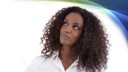 Хорошо, мы должны дышать свежим воздухом для крепкого здоровья. И, да, есть некоторые факторы, которые мы не можем контролировать. Но что мы можем сделать для того, чтобы получать достаточное количество чистого воздуха? Хорошо, мы должны дышать свежим воздухом для крепкого здоровья. И, да, есть некоторые факторы, которые мы не можем контролировать. Но что мы можем сделать для того, чтобы получать достаточное количество чистого воздуха? 45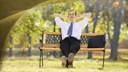 Для начала избегать табачного дыма, и держаться подальше от загрязненной окружающей среды. Избегайте поверхностного дыхания; делайте глубокие вдохи и регулярно заниматься спортом. Это поможет нам в полной мере воспользоваться естественным объемом легких и предотвратит нижние части легких недостатка кислорода. Выделите время в течение рабочего дня для глубокого дыхания на открытом воздухе, если это возможно. Для начала избегать табачного дыма, и держаться подальше от загрязненной окружающей среды. Избегайте поверхностного дыхания; делайте глубокие вдохи и регулярно заниматься спортом. Это поможет нам в полной мере воспользоваться естественным объемом легких и предотвратит нижние части легких недостатка кислорода. Выделите время в течение рабочего дня для глубокого дыхания на открытом воздухе, если это возможно. 46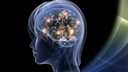 Клетки мозга наиболее чувствительны к недостатку кислорода. Мозг является местом суждения, разума, интеллекта и воли - центр управления всем существом. Очень важно обеспечить мозг достаточным количеством кислорода, избегая плохо проветриваемых помещений, где присутствуют углекислый газ, окись углерода и другие загрязняющие вещества. Несомненно, воздух является необходимым для поддержания жизни. Вот почему атмосфера, окружающая Землю, дает нашим чудесно спроектированным и созданным телам дыхание жизни. Клетки мозга наиболее чувствительны к недостатку кислорода. Мозг является местом суждения, разума, интеллекта и воли - центр управления всем существом. Очень важно обеспечить мозг достаточным количеством кислорода, избегая плохо проветриваемых помещений, где присутствуют углекислый газ, окись углерода и другие загрязняющие вещества. Несомненно, воздух является необходимым для поддержания жизни. Вот почему атмосфера, окружающая Землю, дает нашим чудесно спроектированным и созданным телам дыхание жизни. 47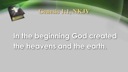 И это приводит нас к следующему моменту. Слово ясно говорит, что Бог – наш Создатель. Бытие начинается с того, что “В начале сотворил Бог небо и землю.” (Быт. 1:1).И это приводит нас к следующему моменту. Слово ясно говорит, что Бог – наш Создатель. Бытие начинается с того, что “В начале сотворил Бог небо и землю.” (Быт. 1:1).48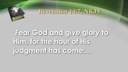 На протяжении всей Библии до книги Откровение мы читаем: “ ‘Убойтесь Бога и воздайте Ему славу, ибо наступил час суда Его;На протяжении всей Библии до книги Откровение мы читаем: “ ‘Убойтесь Бога и воздайте Ему славу, ибо наступил час суда Его;49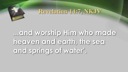 и поклонитесь Сотворившему небо и землю, и море, и источники вод’” (Отк. 14:7). И есть еще очень много стихов, которые ясно говорят, что мы здесь только потому, что Бог создал нас. и поклонитесь Сотворившему небо и землю, и море, и источники вод’” (Отк. 14:7). И есть еще очень много стихов, которые ясно говорят, что мы здесь только потому, что Бог создал нас. 50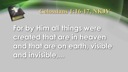 Но Библия также ясно говорит о Боге в другой роли: “ибо Им создано всё, что на небесах и что на земле, видимое и невидимое,Но Библия также ясно говорит о Боге в другой роли: “ибо Им создано всё, что на небесах и что на земле, видимое и невидимое,51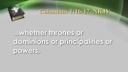 престолы ли, господства ли, начальства ли, власти ли.престолы ли, господства ли, начальства ли, власти ли.52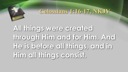 все Им и для Него создано; и Он есть прежде всего, и все Им стоит.” (Кол. 1:16, 17). Заметьте, что Он не только Тот, через которого "​​все вещи были созданы", но также "Им все стоит". То есть Бог и тот, кто поддерживает нас. Он не просто создал мир и оставил его в покое. Нет, только Его силой мы и наш мир продолжает существовать. все Им и для Него создано; и Он есть прежде всего, и все Им стоит.” (Кол. 1:16, 17). Заметьте, что Он не только Тот, через которого "​​все вещи были созданы", но также "Им все стоит". То есть Бог и тот, кто поддерживает нас. Он не просто создал мир и оставил его в покое. Нет, только Его силой мы и наш мир продолжает существовать. 53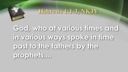 “Бог, многократно и многообразно говоривший издревле отцам в пророках,“Бог, многократно и многообразно говоривший издревле отцам в пророках,54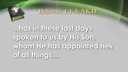 в последние дни сии говорил нам в Сыне, Которого поставил наследником всего,  в последние дни сии говорил нам в Сыне, Которого поставил наследником всего,  55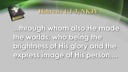 чрез Которого и веки сотворил Сей, будучи сияние славы и образ ипостаси Его чрез Которого и веки сотворил Сей, будучи сияние славы и образ ипостаси Его 56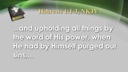 и держа все словом силы Своей, совершив Собою очищение грехов наших,...и держа все словом силы Своей, совершив Собою очищение грехов наших,...57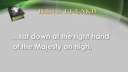 воссел одесную (престола) величия на высоте” (Евр. 1:1-3). Поняли ли вы? Он «держит все словом силы Своей». Он поддерживает все своей силой. воссел одесную (престола) величия на высоте” (Евр. 1:1-3). Поняли ли вы? Он «держит все словом силы Своей». Он поддерживает все своей силой. 58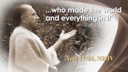 Помните ли вы тексты в книге Деяний, когда Павел был в Афинах, желая свидетельствовать людям там и достичь их правдой о Господе? Павел использует другой подход с этими людьми, в отличие от евреев. И в один прекрасный момент, после разговора о Боге как о Творце, как Том, «Кто сотворил мир и все, что в нем» (Деян. 17:24), Помните ли вы тексты в книге Деяний, когда Павел был в Афинах, желая свидетельствовать людям там и достичь их правдой о Господе? Павел использует другой подход с этими людьми, в отличие от евреев. И в один прекрасный момент, после разговора о Боге как о Творце, как Том, «Кто сотворил мир и все, что в нем» (Деян. 17:24), 59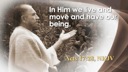 Павел также говорит, «Им мы живем и движемся и существуем» (Деяния 17:28). Им мы живем, движемся и существуем? Бог не только создал нас; Он также поддерживает нас. Мы существуем только через Него. И одним из ключевых элементов, которые Бог дал, чтобы поддержать нас, - это воздух, который по-своему является "дыханием жизни". Павел также говорит, «Им мы живем и движемся и существуем» (Деяния 17:28). Им мы живем, движемся и существуем? Бог не только создал нас; Он также поддерживает нас. Мы существуем только через Него. И одним из ключевых элементов, которые Бог дал, чтобы поддержать нас, - это воздух, который по-своему является "дыханием жизни". 60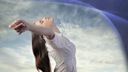 Таким образом, у нас есть привилегия и ответственность за то, что наши тела получают чистый и свежий воздух. Мы также должны заботиться об окружающей среде и сделать все возможное, индивидуально и коллективно, чтобы предотвратить и минимизировать загрязнение воздуха. Мы не можем сделать это в одиночку. Мы нуждаемся в укрепляющей силе и благодати любящего Бога-Творца. Таким образом, у нас есть привилегия и ответственность за то, что наши тела получают чистый и свежий воздух. Мы также должны заботиться об окружающей среде и сделать все возможное, индивидуально и коллективно, чтобы предотвратить и минимизировать загрязнение воздуха. Мы не можем сделать это в одиночку. Мы нуждаемся в укрепляющей силе и благодати любящего Бога-Творца. 61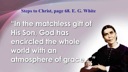 “Послав миру бесподобный дар в лице Своего Сына, Бог окружил всю землю атмосферой благодати... “Послав миру бесподобный дар в лице Своего Сына, Бог окружил всю землю атмосферой благодати... 62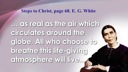 … такой же реальной, как воздушная атмосфера. Все, кто стремится пребывать в этой животворной атмосфере… … такой же реальной, как воздушная атмосфера. Все, кто стремится пребывать в этой животворной атмосфере… 63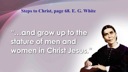 … будут жить и возрастать до полного возраста во Христе Иисусе.”— Путь ко Христу, с. 68, Е. Уайт  … будут жить и возрастать до полного возраста во Христе Иисусе.”— Путь ко Христу, с. 68, Е. Уайт  64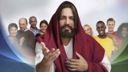 